The head of the math department is interested in the correlation between scores on a final math exam and the math SAT score. She took a random sample of 15 students and recorded each students’ final exam and math SAT scores. Since SAT scores are designed to be normally distributed, the Spearman rank correlation may be an especially effective tool for this comparison. Use the Spearman rank correlation test to determine the correlation coefficient.The data for this example are recorded below: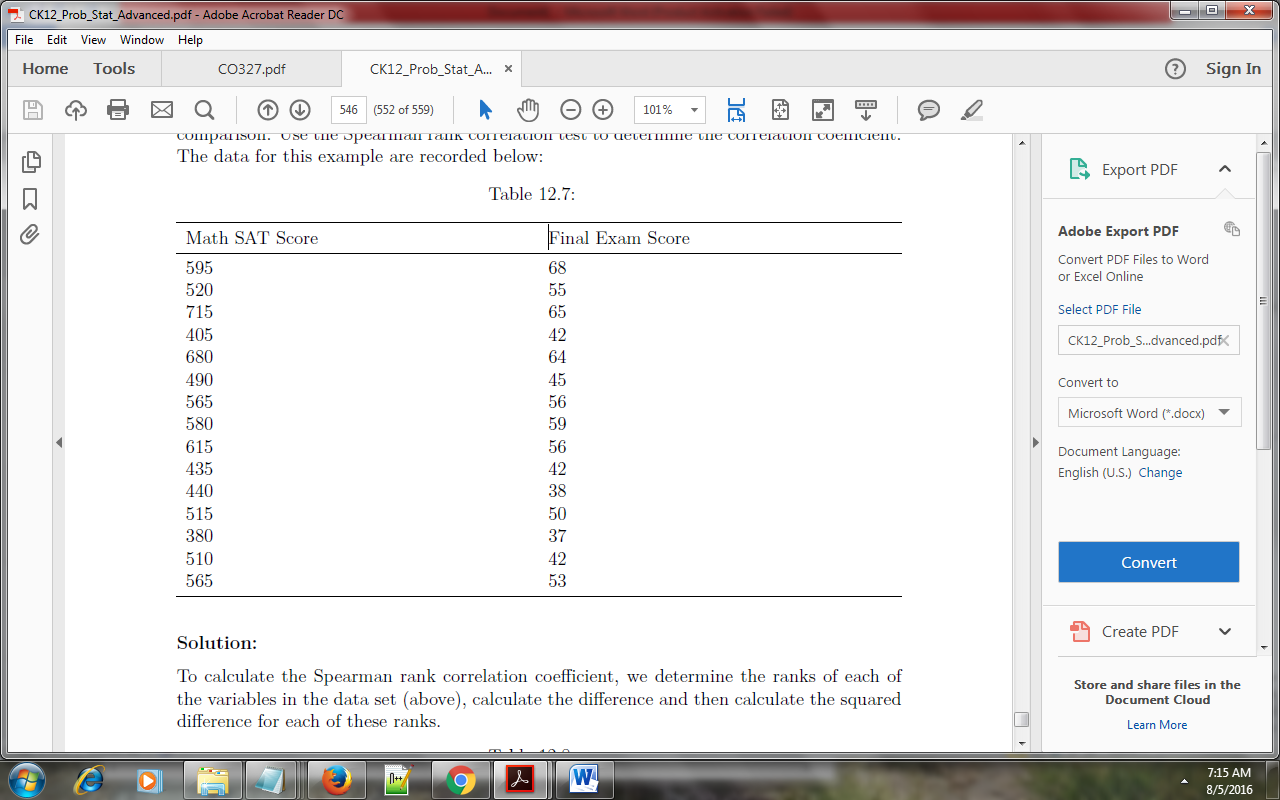 